	Medical Nutrition Therapy Northwest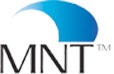 Notice of Privacy Practices8/31/04Keeping our client’s personal health information secure is a top priority for us at Medical Nutrition Therapy Northwest. While information is the cornerstone of our ability to provide superior MNT services, our most important asset is our client’s trust. This notice tells you how we collect, handle, and disclose personal health information about you. If you want to limit our disclosing of this information, please submit your wishes to us in writing.  Our Policies and Practices to Protect
Your Personal Health InformationWe protect personal health information we collect about you by maintaining physical, electronic, and procedural safeguards that meet or exceed applicable law. Protected Health Information We Collect and May DiscloseThe protected health information we collect about you comes from the following sources:Information received from your physician or other healthcare provider.Information we receive from you while providing MNT services and on enrollment forms, assessment surveys, or other forms. Information we receive from other sources such as caregiver, insurer, employer and other third parties. We may disclose any of your protected health information to the following entities as long as this information is directly related to health services or your individual care. These entities include doctors, hospitals, health care providers, pharmacies, insurance companies, family members or other persons involved directly in your individual care. Protected health information will not be used for marketing, except if the communication is by a Medical Nutrition Therapy Northwest staff member directly to you or to provide you with education or promotional material from Medical Nutrition Therapy Northwest. Your protected health information may be disclosed in the form of a “limited data set” for research, public health, and health care operations. A “limited data set” does not contain any direct identifiers of individuals (e.g. should not include name, address, phone number, social security number, medical number, etc.), but may contain any other demographic or health information needed for research public health or health care operations purposes. I understand and acknowledge receipt of the above Notice of Privacy Practices. I also authorize the payment of medical and government benefits to MNT Northwest for MNT Services received.Signature	Print name	Date